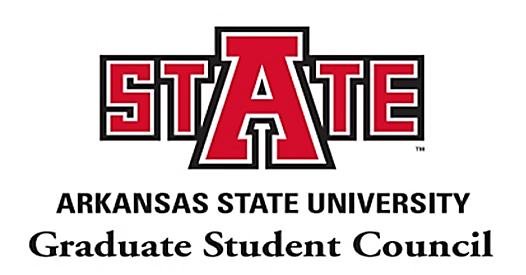 A-State Graduate Student Council Meeting MinutesMonday, October 12th | 4:00PM – 5:00PM | Mockingbird  Room, Reng Student UnionThe President Calls to Order at 04:00 PM (CST).President reported on A-State Counseling and its benefits to improve mental health. She encouraged all students to visit the A-State website and gather necessary information about the A-State Counseling service. Later, she addressed the updated COVID-19 report of the county and presented the statistical analysis for Craighead County and Arkansas.Also, she updated that the response was submitted to the Shared Governance Oversight Committee on Oct. 6th mentioning that there was no major opposition for the policy change proposed in “2020FA01: Simultaneous & Sequential Graduate Degrees.” She reported that the SGOC meeting scheduled on Friday, Oct. 9 was cancelled. Afterward, she recalled the announcement that the NAGPS South Central Leadership Nominations are still opened for following position: Vice ChairDirector of CommunicationsDirector of OutreachDirector of Legislative AffairsDirector of Advocacyhttps://docs.google.com/forms/d/e/1FAIpQLScYjcno0aDmZZRsebUy7aIHW_piMUbhkQu5oG5xmsBzIsORuw/viewform Vice President reported that the Health Insurance Open Forum will be held on October 20th in the Auditorium at 5:00 PM (CST) and 21st via Zoom at 5:00 PM (CST). She mentioned that a Health Insurance Agent may participate in the meeting. She added that the Zoom link will be on the GSC webpage as well. She encouraged all graduate students to nominate himself/herself or any research group of A-State to highlight their contribution and achievements in the monthly newsletter for November. Treasurer reported on the current budget of the GSC. He also shared the possible plan in utilising the SGA action fund. Communications Chair encouraged the students to follow our pages and share them with other students and with undergraduate students so that ASU students are motivated to start their Grad School in A-State. The links of our social media are given below: Instagram: @astategscFacebook: A-State Graduate Student CouncilAlso, he reminded us about the virtual Bingo game where prizes will be given. Outreach Chair reported on the Graduate School CV Workshop and the details are given below: Thursday, October 15th, 2020 @ 3pm Topic: Graduate School Workshop-CV Development https://astatecall.zoom.us/j/94031014616?pwd=SDBQbmlIWW1IQlpna1daSG1mS1cwZz09  Meeting ID: 940 3101 4616 Passcode: 119168Also, she talked about the October 2020 NAGPS President’s Report Announcement. II. 	Open Floor: No comments received from the participants.  III.	President adjourned the meeting at 04:45 pm (CST).…………………………………………………………………………………..Contact Information: GSC Officers at 2020-2021 Academic YearPresident: Alejandra MoralesE-mail: alejandr.morales@smail.astate.eduPhone: 870-680-4818Office: Reng Student Union, Suite 1909 (3rd Floor)Vice-President: Sara SaucedoE-mail: sara.saucedo@smail.astate.eduPhone: 870-680-4818Office: Reng Student Union, Suite 1909 (3rd Floor)Secretary: Sumon RoyEmail: sumon.roy@smail.astate.eduPhone: 870-680-4818Office: Reng Student Union, Suite 1909 (3rd Floor)Treasurer: Kyler BrinkleyEmail: kyler.brinkley@smail.astate.edu Phone: 870-680-4818Office: Reng Student Union, Suite 1909 (3rd Floor)Communications Chair: Jordan SheltonEmail: jordan.shelton1@smail.astate.edu Phone: 870-680-4818Office: Reng Student Union, Suite 1909 (3rd Floor)Outreach Chair: Shanita SandersEmail: shanita.sanders@smail.astate.edu Phone: 870-680-4818Office: Reng Student Union, Suite 1909 (3rd Floor)